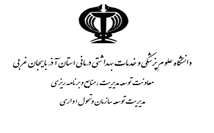 شناسنامه فرآیندشناسنامه فرآیندشناسنامه فرآیندشناسنامه فرآیندشناسنامه فرآیندنام فرآیندکارگاههای توانمندسازی و بازآموزی اعضای هیأت علمیکارگاههای توانمندسازی و بازآموزی اعضای هیأت علمیکارگاههای توانمندسازی و بازآموزی اعضای هیأت علمیکد استاندارد فرایندکد فرآیندUMSU-PTA18UMSU-PTA18UMSU-PTA18تاریخ بازنگریخدمت تولید شدهدریافت مجوز اجرای دورهشناسه خدمتصاحب فرآینددانشگاه علوم پزشکی کشورمعاونتتحقیقات و فناوریاداره/مرکزاداره همایشها، سمینارها / معاونت تحقیقات و فناوریناظر فرآیندمعاون تحقیقات و فناوریمعاون تحقیقات و فناوریمعاون تحقیقات و فناوریمعاون تحقیقات و فناوریمعاون تحقیقات و فناوریذینفعان فرآینداعضای هیات علمی اعضای هیات علمی اعضای هیات علمی اعضای هیات علمی اعضای هیات علمی نوع فرآیند (مدیریت، اصلی، پشتیبان)پشتیبانیپشتیبانیپشتیبانیپشتیبانیپشتیبانیهدف فرایند و اهداف استراتژیک مرتبط با فرآیندهدف اصلی: توانمندسازی اعضای هیات علمی  هدف اصلی: توانمندسازی اعضای هیات علمی  هدف اصلی: توانمندسازی اعضای هیات علمی  هدف اصلی: توانمندسازی اعضای هیات علمی  هدف اصلی: توانمندسازی اعضای هیات علمی  فرآیند بالادستی-----فرآیندهای پایین دستی-----دامنه کاربرداعضای هیات علمی دانشگاه، سالانهاعضای هیات علمی دانشگاه، سالانهاعضای هیات علمی دانشگاه، سالانهاعضای هیات علمی دانشگاه، سالانهاعضای هیات علمی دانشگاه، سالانهمقررات مرتبط با فرآیندآیین نامه فصل اعضای هیات علمی آیین نامه فصل اعضای هیات علمی آیین نامه فصل اعضای هیات علمی آیین نامه فصل اعضای هیات علمی آیین نامه فصل اعضای هیات علمی سیستم ها و منابع اطلاعاتی فرآیندسامانه آموزش مداوم سامانه آموزش مداوم سامانه آموزش مداوم سامانه آموزش مداوم سامانه آموزش مداوم ورودی های فرآیند/تامین‌کنندهدرخواست اجرای دوره خروجی های فرآیند/مشتریانخروجی های فرآیند/مشتریانگواهینامه آموزشی / تدریسگواهینامه آموزشی / تدریسشرح فرآیند و فعالیت های اصلی آنشرح فرآیند و فعالیت های اصلی آنشرح فرآیند و فعالیت های اصلی آنشرح فرآیند و فعالیت های اصلی آنشرح فرآیند و فعالیت های اصلی آنشرح فرآیند و فعالیت های اصلی آندرخواست توسط متقاضی بررسی و تایید درخواست توسط کارشناسان آموزش مداوم برگزاری کارگاه توسط کارشناس آموزش / امور کارگاهها و سمینارها صدور گواهی آموزشی و تدریس درخواست توسط متقاضی بررسی و تایید درخواست توسط کارشناسان آموزش مداوم برگزاری کارگاه توسط کارشناس آموزش / امور کارگاهها و سمینارها صدور گواهی آموزشی و تدریس درخواست توسط متقاضی بررسی و تایید درخواست توسط کارشناسان آموزش مداوم برگزاری کارگاه توسط کارشناس آموزش / امور کارگاهها و سمینارها صدور گواهی آموزشی و تدریس درخواست توسط متقاضی بررسی و تایید درخواست توسط کارشناسان آموزش مداوم برگزاری کارگاه توسط کارشناس آموزش / امور کارگاهها و سمینارها صدور گواهی آموزشی و تدریس درخواست توسط متقاضی بررسی و تایید درخواست توسط کارشناسان آموزش مداوم برگزاری کارگاه توسط کارشناس آموزش / امور کارگاهها و سمینارها صدور گواهی آموزشی و تدریس درخواست توسط متقاضی بررسی و تایید درخواست توسط کارشناسان آموزش مداوم برگزاری کارگاه توسط کارشناس آموزش / امور کارگاهها و سمینارها صدور گواهی آموزشی و تدریس نقاط نظارتی و کنترلی فرآیندنقاط نظارتی و کنترلی فرآیندنقاط نظارتی و کنترلی فرآیندنقاط نظارتی و کنترلی فرآیندمرحله فرآیند / زیرفرآیندموضوع کنترل و نظارتموضوع کنترل و نظارتموضوع کنترل و نظارتبررسی درخواست نیازسنجیمتناسب با نیاز سازمان و گروه هدف مرتبط در مدت دورهمتناسب با نیاز سازمان و گروه هدف مرتبط در مدت دورهمتناسب با نیاز سازمان و گروه هدف مرتبط در مدت دورهشاخص پایش و اندازه‌گیریمعیار پذیرشمسئول پایش و اندازه گیریدوره های پایش و اندازه‌گیریتعداد کارگاه های  اجرا شده  نسبت به کل درخواستهای تایید شدهدرصدکارشناس آموزش معاونت تحقیقات و فناوری / کارشناس آموزش مداومسالانه